      «08»   апрель    2021й.                                   № 32                                   «08»     апреля        2021г.                 ҠАРАР						   ПОСТАНОВЛЕНИЕО создании и организации работы штаба оповещения и пункта сбора сельского поселения по оповещению, сбору и отправке граждан и техники в период выполнения мобилизационных мероприятий. В целях выполнения Федерального Закона № 31 – ФЗ от 26 февраля 1997г. «О мобилизационной подготовке и мобилизации в Российской Федерации», постановления суженного заседания администрации муниципального района Гафурийский район Республики Башкортостан № 04-сз от 18.03.2021г. «Об обеспечении проведения мобилизации людских и транспортных ресурсов на территории района»Постановляю:1. Для организационного оповещения граждан, подлежащих призыву на военную службу по мобилизации и поставщиков техники в сельском поселении создать штаб оповещения, пункт сбора в составе: Управление пункта:Начальник ШО и ПС МО     Кунафин Венер Сахиуллович  Радиотелефонист         Суфиянова Венера ХатмулловнаОтделение оповещения предназначенных граждан и поставщиков техники:Начальник отделения - тех работник № 1 по выдаче повесток посыльным       Загидуллин Ильназ ФануровичПосыльные:Рахматуллин Ильнур КиньябаевичГазизов Марс Маратович Фахриев Флюр Гималетдинович Рахмангулов Ильгиз КутдусовичСуендиков Ильнур ФатиховичМавлеткулов Рафит МутагаровичКасимов Фаргат АхметовичИшемьяров Ильнар МаратовичШайхулов Вахит Винерович-резерв посыльных:  учащиеся 9-11 классов МОБУ СОШ с.Саитбаба в количестве 10 человек,учащиеся 9 классов МОБУ ООШ д.Юзимяново в количестве 3 человек,Отделение сбора и отправки граждан и техники: Начальник отделения - тех работник №2 по оформлению списков граждан, подлежащих отправке в составе команд на ППСГ военного комиссариата       Мухамадиев Шагитулла Мухаматуллович -   Сопровождающие:      Юлбарисов Ульфат МинибаевичГруппа розыска:-   Участковый уполномоченный полиции       Мазитов Руслан Радикович Специалисту по воинскому учету сельского поселения провести укомплектование администрации ШО и ПС МО из числа граждан, не призываемых по мобилизации, проживающих в центральном поселке сельского поселения, согласно именного списка личного состава ШО и ПС МО своевременно его уточнять, изменения вносить по мере необходимости.2. Получение сигнала (команды, распоряжения) ВК на выполнение мероприятий степеней боевой готовности и своевременного доведения до должностных лиц администрации сельского поселения определить:    а) в дневное время – по телефонам   2-58-39; 2-58-25.    б) в ночное время – по телефону    2-58-25 или непосредственно по домашним телефонам должностных лиц администрации сельского поселения   8-937-359-90-12; 8-937-480-15-77; 8-937-332-63-40;           3. Оповещение личного состава ШО и ПС МО проводить по месту жительства и работы персональными повестками через посыльных.Оповещение ГПЗ, призываемых на военную службу по мобилизации и поставщиков техники проводить посыльными по месту жительства и работы по маршрутам оповещения.а) до прибытия уполномоченного военного комиссариата – по учетным карточкам и карточкам первичного учета;б) с прибытием уполномоченного – по персональным повесткам.Выдачу повесток посыльным организовать в ШО и ПС МО через тех. работника по ведомости выдачи. 4. Места сбора мобилизационных ресурсов для последующей отправки на пункты сбора военного комиссариата определить – в административном здании Саитбабинский сельский клуб.а) граждан, пребывающих в запасе – здание администрации сельского поселения;Отправку ГПЗ на пункты сбора военного комиссариата производить по именным спискам команд и партий с назначенными сопровождающими, с вручением им на время выполнения задач удостоверений.5. Работу ШО и ПСМО организовать в административном здании Саитбабинский сельский клуб с имеющимся имуществом и оборудованием.Ответственным за подготовку рабочих мест личного состава ШО и ПСМО, разработку необходимой документации и оснащение оборудованием назначить управляющего делами администрации сельского поселения Саитбабинский сельсовет МР Гафурийский район РБ.Перевозку ГПЗ, призываемых по мобилизации, на пункты сбора военного комиссариата осуществить автобусами или автомобилями, оборудованными для перевозки людей от Администрации сельского поселения Саитбабинский сельсовет МР Гафурийский район в количестве 1 (один) единиц.6. Ведение воинского учета призывников, ГПЗ пребывающих на административную территорию сельского поселения в период эвакуации населения из категорированных городов возложить на специалиста по воинскому учету.7. Постановление довести до лиц в части касающихся под роспись.8. Контроль за исполнением настоящего постановления возложить на управляющего делами администрации сельского поселения.Глава сельского поселения 					Кунафин В.С.БАШКОРТОСТАН РЕСПУБЛИКАҺЫFАФУРИ  РАЙОНЫМУНИЦИПАЛЬ РАЙОНЫНЫҢ СӘЙЕТБАБА АУЫЛ  СОВЕТЫ АУЫЛ  БИЛӘМӘҺЕ ХАКИМИӘТЕПартизан  урамы, 50, Сәйетбаба ауылы,Fафури районы,  БР, 453064Тел. (34740)2-58-39, факс (34740)2-58-38E-mail:  SaitBaba-u@yandex.ruБАШКОРТОСТАН РЕСПУБЛИКАҺЫFАФУРИ  РАЙОНЫМУНИЦИПАЛЬ РАЙОНЫНЫҢ СӘЙЕТБАБА АУЫЛ  СОВЕТЫ АУЫЛ  БИЛӘМӘҺЕ ХАКИМИӘТЕПартизан  урамы, 50, Сәйетбаба ауылы,Fафури районы,  БР, 453064Тел. (34740)2-58-39, факс (34740)2-58-38E-mail:  SaitBaba-u@yandex.ru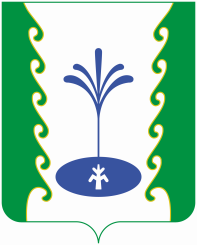 РЕСПУБЛИКА БАШКОРТОСТАНАДМИНИСТРАЦИЯ СЕЛЬСКОГО  ПОСЕЛЕНИЯ САИТБАБИНСКИЙ СЕЛЬСОВЕТ МУНИЦИПАЛЬНОГО РАЙОНА ГАФУРИЙСКИЙ  РАЙОНул. Партизанская, д. 50, с. Саитбаба,Гафурийский район, РБ, 453064Тел. (34740) 2-58-39, факс (34740) 2-58-38E-mail:  SaitBaba-u@yandex.ruРЕСПУБЛИКА БАШКОРТОСТАНАДМИНИСТРАЦИЯ СЕЛЬСКОГО  ПОСЕЛЕНИЯ САИТБАБИНСКИЙ СЕЛЬСОВЕТ МУНИЦИПАЛЬНОГО РАЙОНА ГАФУРИЙСКИЙ  РАЙОНул. Партизанская, д. 50, с. Саитбаба,Гафурийский район, РБ, 453064Тел. (34740) 2-58-39, факс (34740) 2-58-38E-mail:  SaitBaba-u@yandex.ruОКПО 04282610, ОГРН 1020201253830, ИНН 0219001340, КПП 021901001ОКПО 04282610, ОГРН 1020201253830, ИНН 0219001340, КПП 021901001ОКПО 04282610, ОГРН 1020201253830, ИНН 0219001340, КПП 021901001